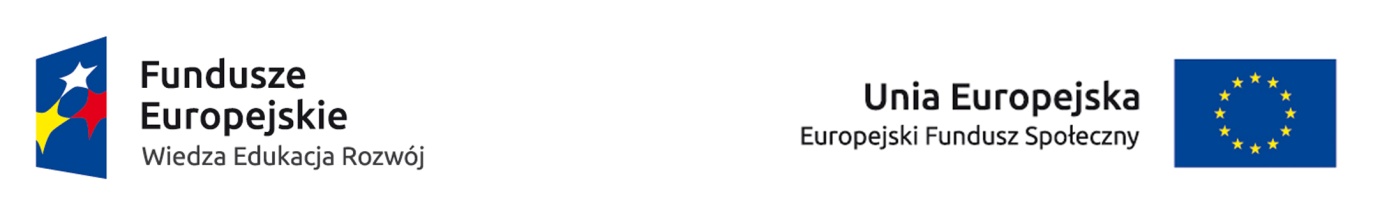 Załącznik nr 1 do Regulaminu Projektu					I. KWESTIONARIUSZ OSOBOWY / FORMULARZ ZGŁOSZENIOWY DO PROJEKTU pn. „Uśmiech Mamy" Program w zakresie edukacji i profilaktyki depresji poporodowej”, nr POWR.05.01.00-00-0018/18-00 realizowanym przez Centrum Medyczno-Diagnostyczne Sp. z o.o. wraz z partnerami: Centrum Medyczne Szpital Św. Rodziny oraz Warszawski Uniwersytet Medyczny, w ramach Osi priorytetowej V. Wsparcie dla obszaru zdrowia Programu Operacyjnego Wiedza Edukacja Rozwój (POWER) 2014-2020, Działanie 5.1 Programy profilaktyczne             należy zaznaczyć X przy właściwej formie wsparciaEdukacja położnych i pielęgniarek POZ oraz lekarzy POZ w zakresie wczesnej identyfikacji depresji poporodowej Konsultacje psychologiczneZakres danych osobowych powierzonych do przetwarzania    Prosimy  o wypełnienie poniższych danych:1.	KRAJ:   ……………………………………………………………………………………………………………………...2.	IMIĘ I NAZWISKO: ………………………………………………………………………………………………………..3.	PESEL: ……………………………………………………………………………………………………………………...Brak peselu            w przypadku obcokrajowców4.	PŁEĆ:   	kobieta               mężczyzna5.WIEK W CHWILI PRZYSTĄPIENIA DO PROJEKTU: ……………………………………………………………………….6.WYKSZTAŁCENIE - wybierz jedną z poniższych odpowiedzi:         NIŻSZE NIŻ PODSTAWOWEPODSTAWOWEGIMNAZJALNEPONADGIMNAZJALNEPOLICEALNEWYŻSZE7. 	ADRES ZAMIESZKANIA: WOJEWÓDZTWO ………………………………………………   POWAT ……………………………………………………GMINA ……………………………………………….……., 	MIEJSCOWOŚĆ ……………………………………………..…..ULICA ……………………………………………………., NR BUDYNKU,………………… NR LOKALU…………………...KOD POCZTOWY…………………………………………………………………………………………………………….….... 8. 	KONTAKT:TEL. KONTAKTOWY ……………………………………… , ADRES E-MAIL………………………………………………9. 	STATUS OSOBY NA RYNKU PRACY W CHWILI PRZYSTĄPIENIA DO PROJEKTU – wybierz jedną 	z poniższych odpowiedzi A lub B lub C lub D:A.		OSOBOWA BEZROBOTNA NIEZAREJESTROWANA W URZĘDZIE PRACYOsoba długotrwale bezrobotna	inneB.		OSOBA BEZROBOTNA ZAREJESTROWANA W EWIDENCJI URZĘDÓW PRACYOsoba długotrwale bezrobotna	inneC. 	OSOBA BIERNA ZAWODOWO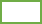 osoba ucząca się	          	osoba nieuczestnicząca  w kształceniu lub uczeniu sięInneD.		OSOBA PRACUJĄCAOsoba pracująca w administracji rządowejOsoba pracująca w administracji samorządowejOsoba pracująca w MMŚPOsoba pracująca w organizacji pozarządowejOsoba prowadząca działalność na własny rachunekOsoba pracująca w dużym przedsiębiorstwie			Inne10.	WYKONYWANY ZAWÓD (wypełnia osoba pracująca) - wybierz jedną z poniższych odpowiedzi:  Instruktor praktycznej nauki zawoduNauczyciel kształcenia ogólnegoNauczyciel wychowania przedszkolnegoNauczyciel kształcenia zawodowegoPracownik instytucji ochrony zdrowiaKluczowy pracownik instytucji pomocy i integracji społecznejPracownik instytucji rynku pracyPracownik instytucji szkolnictwa wyższegoPracownik instytucji systemu wspierania rodziny  i pieczy zastępczejPracownik ośrodka wsparcia ekonomii społecznejPracownik poradni psychologiczno-pedagogicznejRolnikinny11.	ZATRUDNIOWY W (miejsce zatrudnienia): …………………………………………………………………………………………………………………………………………………………………………………………………………………………………………………………………………12.	STATUS UCZESTNIKA PROJEKTU W CHWILI PRZYSTĄPIENIA DO PROJEKTU – w każdej pozycji A, B, C, D, E, F wybierz jedną odpowiedź:A. Osoba należąca do mniejszości narodowej lub etnicznej, migrant, osoba obcego pochodzeniatak 						nieodmowa podania informacjiOsoba bezdomna lub dotknięta wykluczeniem z dostępu do mieszkań *tak		nieOsoba niepełnosprawnataknieodmowa podania informacjiOsoba przebywająca w gospodarstwie domowym bez osób pracujących  tak 		nie	jeśli TAK, to czy w gospodarstwie domowym z dziećmi pozostającymi na utrzymaniu:tak		nieOsoba żyjąca w gospodarstwie składającym się z jednej osoby dorosłej i dzieci pozostających na utrzymaniu tak 		nieOsoba w innej niekorzystnej sytuacji społecznej (innej niż wymienione powyżej) taknieodmowa podania informacji	II. DEKLARACJA UCZESTNICTWA W PROJEKCIE pn. „Uśmiech Mamy" Program w zakresie edukacji 
i profilaktyki depresji poporodowej”, nr POWR.05.01.00-00-0018/18-00 realizowanym przez Centrum Medyczno-Diagnostyczne Sp. z o.o. wraz z partnerami: Centrum Medyczne Szpital Św. Rodziny oraz Warszawski Uniwersytet Medyczny, w ramach Osi priorytetowej V. Wsparcie dla obszaru zdrowia Programu Operacyjnego Wiedza Edukacja Rozwój (POWER) 2014-2020, Działanie 5.1 Programy profilaktyczneJa niżej podpisany/a oświadczam, iż:1. zapoznałem/am się z Regulaminem Projektu pn. „Uśmiech Mamy" Program w zakresie edukacji i profilaktyki depresji poporodowej”, nr POWR.05.01.00-00-0018/18-00 realizowanym przez Centrum Medyczno-Diagnostyczne Sp. z o.o. wraz z partnerami: Centrum Medyczne Szpital Św. Rodziny oraz Warszawski Uniwersytet Medyczny, w ramach Osi priorytetowej V. Wsparcie dla obszaru zdrowia Programu Operacyjnego Wiedza Edukacja Rozwój (POWER) 2014-2020, Działanie 5.1 Programy profilaktyczne, akceptuję jego warunki i zgodnie z wymogami jestem uprawniony/a do uczestnictwa w nim;2. spełniam wszystkie wymogi formalne i zasady udziału określone w Regulaminie Projektu;3. zostałem/am poinformowany/a, że projekt realizowany jest w ramach Osi priorytetowej V. Wsparcie dla obszaru zdrowia Programu Operacyjnego Wiedza Edukacja Rozwój (POWER) 2014-2020, Działanie 5.1 Programy profilaktyczne 4. zostałem/am poinformowany/a, że projekt jest współfinansowany przez Unię Europejską w ramach Europejskiego Funduszu Społecznego;5. wyrażam zgodę na udział w badaniach ankietowych;6. zostałem poinformowany/a, o możliwości odmowy podania danych wrażliwych, tj. danych rasowych i etnicznych oraz dotyczących stanu zdrowia;7. zostałem/am poinformowany/a o obowiązku udziału w badaniach ewaluacyjnych prowadzonych przez Centrum Medyczno-Diagnostyczne Sp. z o.o. wraz z partnerami: Centrum Medyczne Szpital Św. Rodziny oraz Warszawski Uniwersytet Medyczny oraz podmioty zewnętrzne na zlecenie Instytucji Pośredniczącej;8. zostałem/am uprzedzony/a o odpowiedzialności cywilnej (wynikającej z Kodeksu Cywilnego) za składanie oświadczeń niezgodnych z prawdą.9.oświadczam, że dane zawarte w Kwestionariuszu Osobowym/Formularzu Zgłoszeniowym oraz ww. informacje są zgodne ze stanem prawnym i faktycznym.……………………………….				           ………………………………………………             Miejscowość, data                                                                  czytelny podpis UCZESTNIKA PROJEKTU 
                                                                                                                 lub opiekuna prawnego     ----------------------------------------------------------------------------------------------------------*Zgodnie z Europejską typologią bezdomności i wykluczenia mieszkaniowego ETHOS, w której wskazuje się okoliczności życia w bezdomności lub ekstremalne formy wykluczenia mieszkaniowego: bez dachu nad głową (osoby żyjące w surowych i alarmujących warunkach); bez miejsca zamieszkania (osoby przebywające w schroniskach dla bezdomnych, w schroniskach dla kobiet, schroniskach dla migrantów, osoby opuszczające instytucje penitencjarne/karne/szpitale, instytucje opiekuńcze, osoby otrzymujące długookresowe wsparcie z powodu bezdomności –specjalistyczne zakwaterowanie wspierane); niezabezpieczone zakwaterowanie (osoby posiadające niepewny najem z nakazem eksmisji, osoby zagrożone przemocą).